OBEC VEĽKÉ CHYNDICE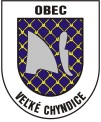 Obecný úrad č.50 Veľké Chyndice 951 54                                                                                                 Číslo rybárskeho lístka: .............Žiadosť o vydanie rybárskeho lístkapodľa zákona NR SR č.139/2002 Z.z. o rybárstve v znení neskorších zmienŽiadateľ:Meno a priezvisko: ..................................................................................................................Trvalé bydlisko:      ..................................................................................................................Číslo občianskeho preukazu: ..........................Štátna príslušnosť: ..........................................   Žiadam o vydanie rybárskeho lístka:a/ trojročnéhob/ ročnéhoc/mesačnéhod/ týždenného   Platnosť rybárskeho lístka od .............................. do ............................ .                                                                                                                                                          _______________                                                                                                                                         Podpis žiadateľa     Vo Veľkých Chyndiciach, dňa....................Súhlas zákonného zástupcu ak je žiadateľ mladší ako 15 rokov:Meno a priezvisko zákonného zástupcu: ...................................................................................................Trvalé bydlisko: .........................................................................................................................................Dátum narodenia dieťaťa: (mesiac a rok) ....................................                                                                                                                                 _________________                                                                                                                                 Podpis zák. zástupcuSprávny poplatok:Výska správneho poplatku podľa zákona č. 145/1995 Z.z. o správnych poplatkoch v znení neskorších zmien, položky 38 sadzobníka správnych poplatkov:Týždenný rybársky lístok 1,50€Mesačný rybársky lístok 3 €Ročný rybársky lístok 7 €Trojročný rybársky lístok 17 €Oslobodenie:1.Od poplatku podľa tejto položky sú oslobodení žiaci a študenti stredných a vysokých škôl študijných odborov s výučbou rybárstva, zamestnanci štátnej správy s ústredným riadením rybárstva, ktorí majú v pracovnej zmluve aktívne vykonávanie rybárstva, odborní  zamestnanci na úseku rybárstva, ak majú vykonávanie rybárstva vo svojej pracovnej zmluve, zamestnanci Slovenského rybárskeho zväzu, rybársky hospodári a ich zástupcovia a osoby ustanovené ako rybárska stráž po predložení potvrdenia o výkone pracovnej náplne alebo povolania.2.Od poplatku podľa tejto položky sú oslobodení cudzinci, ktorý prídu do Slovenskej republiky na pozvanie alebo so súhlasom prezidenta Slovenskej republiky, Národnej rady Slovenskej republiky a vlády Slovenskej republiky.3.Od poplatku podľa tejto položky sú oslobodené osoby do pätnásť rokov.Poplatok uhradený v hotovosti do pokladne dňa ........................ pod č. .................................